ПРАВИТЕЛЬСТВО РОССИЙСКОЙ ФЕДЕРАЦИИПОСТАНОВЛЕНИЕот 30 апреля 2020 г. N 616ОБ УСТАНОВЛЕНИИЗАПРЕТА НА ДОПУСК ПРОМЫШЛЕННЫХ ТОВАРОВ, ПРОИСХОДЯЩИХИЗ ИНОСТРАННЫХ ГОСУДАРСТВ, ДЛЯ ЦЕЛЕЙ ОСУЩЕСТВЛЕНИЯ ЗАКУПОКДЛЯ ГОСУДАРСТВЕННЫХ И МУНИЦИПАЛЬНЫХ НУЖД, А ТАКЖЕПРОМЫШЛЕННЫХ ТОВАРОВ, ПРОИСХОДЯЩИХ ИЗ ИНОСТРАННЫХГОСУДАРСТВ, РАБОТ (УСЛУГ), ВЫПОЛНЯЕМЫХ (ОКАЗЫВАЕМЫХ)ИНОСТРАННЫМИ ЛИЦАМИ, ДЛЯ ЦЕЛЕЙ ОСУЩЕСТВЛЕНИЯ ЗАКУПОКДЛЯ НУЖД ОБОРОНЫ СТРАНЫ И БЕЗОПАСНОСТИ ГОСУДАРСТВАВ соответствии с Федеральным законом "О контрактной системе в сфере закупок товаров, работ, услуг для обеспечения государственных и муниципальных нужд" Правительство Российской Федерации постановляет:1. Установить запрет на допуск промышленных товаров, происходящих из иностранных государств (за исключением государств - членов Евразийского экономического союза), для целей осуществления закупок для государственных и муниципальных нужд по перечню согласно приложению (далее - перечень).2. Установить запрет на допуск промышленных товаров, происходящих из иностранных государств (за исключением государств - членов Евразийского экономического союза), в том числе в отношении промышленных товаров, предусмотренных перечнем, а также работ (услуг), выполняемых (оказываемых) иностранными лицами (за исключением лиц государств - членов Евразийского экономического союза), для целей осуществления закупок для нужд обороны страны и безопасности государства.3. Установить, что указанные в пунктах 1 и 2 настоящего постановления запреты не применяются в следующих случаях:а) отсутствие на территории Российской Федерации производства промышленного товара, которое подтверждается:в отношении промышленных товаров, предусмотренных перечнем, - наличием разрешения на закупку происходящего из иностранного государства промышленного товара, выдаваемого с использованием государственной информационной системы промышленности в порядке, установленном Министерством промышленности и торговли Российской Федерации;в отношении иных товаров, не предусмотренных перечнем, а также работ (услуг), выполняемых (оказываемых) иностранными лицами и приобретаемых для целей осуществления закупок для нужд обороны страны и безопасности государства, - заказчиком самостоятельно;б) закупка одной единицы товара, стоимость которой не превышает 100 тыс. рублей, и закупки совокупности таких товаров, суммарная стоимость которых составляет менее 1 млн. рублей (за исключением закупок товаров, указанных в пунктах 1 - 7, 123, 125 - 127 перечня);(в ред. Постановления Правительства РФ от 23.12.2020 N 2241)в) необходимость обеспечения взаимодействия товаров с товарами, используемыми заказчиком, ввиду их несовместимости с товарами, имеющими другие товарные знаки (за исключением закупок товаров, указанных в пунктах 67 - 71 перечня);г) закупка запасных частей и расходных материалов к машинам и оборудованию, используемым заказчиком в соответствии с технической документацией на указанные машины и оборудование (в случае закупки товаров, указанных в пунктах 47 - 51 перечня);д) закупки, осуществляемые Федеральной службой безопасности Российской Федерации, Федеральной службой охраны Российской Федерации, Службой внешней разведки Российской Федерации, органами внешней разведки Министерства обороны Российской Федерации, Министерством внутренних дел Российской Федерации, Федеральной службой войск национальной гвардии Российской Федерации и подведомственными им организациями (за исключением закупок товаров, указанных в пунктах 1 - 7, 52 - 57, 73 - 75 и 81 перечня, в отношении товаров, указанных в пунктах 47 - 51 перечня, при условии закупки одной единицы товара, стоимость которой равна или менее 2 млн. рублей), Главным управлением специальных программ Президента Российской Федерации и подведомственными ему организациями (за исключением закупок товаров, указанных в пунктах 1 - 7, 52 - 57 и 81 перечня, в отношении товаров, указанных в пунктах 47 - 51 перечня, при условии закупки одной единицы товара, стоимость которой равна или менее 2 млн. рублей), Управлением делами Президента Российской Федерации и подведомственными ему организациями (за исключением закупок товаров, указанных в пунктах 3 - 7, 52 - 57, 73 - 75 и 81 перечня, в отношении товаров, указанных в пунктах 47 - 51 перечня, при условии закупки одной единицы товара, стоимость которой равна или менее 2 млн. рублей);(пп. "д" в ред. Постановления Правительства РФ от 31.12.2020 N 2407)е) закупки товаров Федеральной службой охраны Российской Федерации, осуществляемые в целях реализации мер по осуществлению государственной охраны, а также закупки транспортных средств Министерством внутренних дел Российской Федерации для обеспечения безопасности объектов государственной охраны и проведения оперативно-поисковых мероприятий.(в ред. Постановления Правительства РФ от 31.12.2020 N 2407)4. Запреты, установленные пунктами 1 и 2 настоящего постановления, распространяются в том числе на товары, поставляемые заказчику при выполнении закупаемых работ, оказании закупаемых услуг, а также являющиеся предметом аренды и (или) лизинга.5. Дополнительным требованием к участникам закупки промышленных товаров, указанных в пунктах 1 - 7, 125 и 127 перечня, является использование при производстве промышленных товаров, и (или) выполнении работ, и (или) оказании услуг материалов или полуфабрикатов, страной происхождения которых является Российская Федерация и (или) государство - член Евразийского экономического союза.(в ред. Постановления Правительства РФ от 23.12.2020 N 2241)Указанное дополнительное требование не действует в случае, если на территории Российской Федерации и (или) территориях государств - членов Евразийского экономического союза отсутствует производство таких товаров, материалов или полуфабрикатов.Документы, подтверждающие страну происхождения материалов и полуфабрикатов, представляются поставщиком (подрядчиком, исполнителем) на этапе исполнения контракта по форме и в порядке, которые предусмотрены пунктом 10 настоящего постановления.(в ред. Постановления Правительства РФ от 04.08.2020 N 1178)6. В целях реализации настоящего постановления:а) подтверждением производства продукции на территории Российской Федерации является наличие сведений о такой продукции в реестре промышленной продукции, произведенной на территории Российской Федерации (далее - реестр российской промышленной продукции);б) подтверждением производства промышленной продукции на территории государства - члена Евразийского экономического союза является наличие сведений о такой продукции в реестре промышленной продукции, произведенной на территории государства - члена Евразийского экономического союза, за исключением Российской Федерации (далее - реестр евразийской промышленной продукции).7. Основанием для включения продукции в реестр российской промышленной продукции является заключение о подтверждении производства промышленной продукции на территории Российской Федерации (для продукции, в отношении которой установлены требования о совокупном количестве баллов за выполнение (освоение) на территории Российской Федерации соответствующих операций (условий), указанное заключение содержит информацию о совокупном количестве баллов за выполнение (освоение) на территории Российской Федерации соответствующих операций (условий), выданное Министерством промышленности и торговли Российской Федерации в соответствии с постановлением Правительства Российской Федерации от 17 июля 2015 г. N 719 "О подтверждении производства промышленной продукции на территории Российской Федерации" (далее - постановление Правительства Российской Федерации от 17 июля 2015 г. N 719).8. Основанием для включения продукции в реестр евразийской промышленной продукции является акт экспертизы, выданный уполномоченным органом государства - члена Евразийского экономического союза, о соответствии такой продукции требованиям, предусмотренным приложением к постановлению Правительства Российской Федерации от 17 июля 2015 г. N 719, с указанием информации о совокупном количестве баллов за выполнение (освоение) соответствующих операций (условий) на территории государства - члена Евразийского экономического союза (для продукции, в отношении которой установлены требования о совокупном количестве баллов за выполнение (освоение) на территории Российской Федерации соответствующих операций (условий).(п. 8 в ред. Постановления Правительства РФ от 04.08.2020 N 1178)9. Определить Министерство промышленности и торговли Российской Федерации уполномоченным федеральным органом исполнительной власти по формированию и ведению реестра российской промышленной продукции и реестра евразийской промышленной продукции.10. Установить, что для подтверждения соответствия закупки промышленных товаров требованиям, установленным настоящим постановлением, участник закупки представляет заказчику в составе заявки на участие в закупке выписку из реестра российской промышленной продукции или реестра евразийской промышленной продукции с указанием номеров реестровых записей соответствующих реестров, а также информации о совокупном количестве баллов за выполнение технологических операций (условий) на территории Российской Федерации, если такое предусмотрено постановлением Правительства Российской Федерации от 17 июля 2015 г. N 719 (для продукции, в отношении которой установлены требования о совокупном количестве баллов за выполнение (освоение) на территории Российской Федерации соответствующих операций (условий). Информация о реестровых записях о товаре включается в контракт.В случае представления участником закупки в составе заявки выписки из реестра российской промышленной продукции или реестра евразийской промышленной продукции с указанием совокупного количества баллов, не соответствующего требованиям, установленным для целей осуществления закупок постановлением Правительства Российской Федерации от 17 июля 2015 г. N 719, такая заявка приравнивается к заявке, в которой содержится предложение о поставке товаров, происходящих из иностранных государств или группы иностранных государств, работ, услуг, соответственно выполняемых, оказываемых иностранными лицами.Информация о нахождении товара в реестре российской промышленной продукции не представляется при поставках вооружения, военной и специальной техники, принятых на вооружение, снабжение, в эксплуатацию, и (или) при поставках образцов вооружения, военной и специальной техники, разработанных в соответствии с конструкторской документацией с литерой не ниже "О1". Информация о таких товарах не подлежит включению в реестр российской промышленной продукции.(п. 10 в ред. Постановления Правительства РФ от 04.08.2020 N 1178)10(1). Выписка из реестра российской промышленной продукции или реестра евразийской промышленной продукции, предусмотренная абзацем первым пункта 10 настоящего постановления, не представляется при осуществлении закупок промышленных товаров для нужд обороны страны и безопасности государства, подпадающих под запрет, установленный пунктом 2 настоящего постановления, за исключением закупок промышленных товаров, предусмотренных перечнем.Для подтверждения соответствия закупки промышленных товаров, работ, услуг для нужд обороны страны и безопасности государства, за исключением промышленных товаров, предусмотренных перечнем, требованиям, установленным настоящим постановлением, участник закупки представляет заказчику в составе заявки на участие в закупке декларацию о стране происхождения товара.(п. 10(1) введен Постановлением Правительства РФ от 04.08.2020 N 1178)11. Установить, что при размещении информации о проведении процедуры закупки промышленного товара в порядке, установленном Федеральным законом "О контрактной системе в сфере закупок товаров, работ, услуг для обеспечения государственных и муниципальных нужд", указываются характеристики промышленного товара, идентичные характеристикам, представленным заказчиком в Министерство промышленности и торговли Российской Федерации для получения разрешения, предусмотренного подпунктом "а" пункта 3 настоящего постановления.12. Установить, что для целей соблюдения запретов, установленных пунктами 1 и 2 настоящего постановления, не могут быть предметом одного контракта (одного лота) промышленные товары, включенные в перечень и не включенные в него (за исключением закупок промышленных товаров по государственному оборонному заказу). При этом медицинские маски не могут быть предметом одного контракта (одного лота) с другими отдельными видами промышленных товаров, включенных в перечень.(в ред. Постановления Правительства РФ от 23.12.2020 N 2241)13. При исполнении контракта замена промышленных товаров, указанных в перечне, на промышленные товары, происходящие из иностранного государства (за исключением государств - членов Евразийского экономического союза), не допускается.14. Для целей применения настоящего постановления под закупками товаров, работ, услуг для нужд обороны страны и безопасности государства понимаются закупки товаров, работ, услуг, осуществляемые в целях выполнения мероприятий государственных программ Российской Федерации, государственной программы вооружения, иных мероприятий в рамках государственного оборонного заказа.15. Министерству промышленности и торговли Российской Федерации:а) давать разъяснения по вопросам, связанным с применением настоящего постановления;б) утвердить в месячный срок:порядок выдачи Министерством промышленности и торговли Российской Федерации разрешения на закупку происходящего из иностранного государства промышленного товара, предусмотренного подпунктом "а" пункта 3 настоящего постановления;положения об отраслевых экспертных советах при Министерстве промышленности и торговли Российской Федерации;порядок формирования и ведения реестра российской промышленной продукции, включая порядок предоставления выписки из него и ее форму;порядок формирования и ведения реестра евразийской промышленной продукции, включая порядок предоставления выписки из него и ее форму.16. Утвердить прилагаемые:изменения, которые вносятся в Правила выдачи заключения о подтверждении производства промышленной продукции на территории Российской Федерации, утвержденные постановлением Правительства Российской Федерации от 17 июля 2015 г. N 719 "О подтверждении производства промышленной продукции на территории Российской Федерации" (Собрание законодательства Российской Федерации, 2015, N 30, ст. 4597; 2017, N 40, ст. 5843; 2019, N 8, ст. 793; N 39, ст. 5418; N 51, ст. 7641);перечень утративших силу актов Правительства Российской Федерации;перечень актов Правительства Российской Федерации, которые признаются утратившими силу с 1 июля 2020 г.17. В перечне отдельных видов товаров машиностроения, происходящих из иностранных государств, в отношении которых устанавливается запрет на допуск для целей осуществления закупок для обеспечения государственных и муниципальных нужд, предусмотренном приложением к постановлению Правительства Российской Федерации от 14 июля 2014 г. N 656 "Об установлении запрета на допуск отдельных видов товаров машиностроения, происходящих из иностранных государств, для целей осуществления закупок для обеспечения государственных и муниципальных нужд" (Собрание законодательства Российской Федерации, 2014, N 29, ст. 4157; 2015, N 6, ст. 966; 2016, N 25, ст. 3800; 2017, N 44, ст. 6505; 2018, N 1, ст. 345; 2019, N 8, ст. 787; N 21, ст. 2564; N 51, ст. 7642), исключить пункты 1 - 13, 27 - 32, 34 - 53(1).18. Настоящее постановление вступает в силу с даты его официального опубликования, за исключением отдельных положений, для которых установлен иной порядок вступления в силу, и не применяется к отношениям, связанным с осуществлением закупок, извещения об осуществлении которых размещены в единой информационной системе в сфере закупок, приглашения принять участие в которых направлены до дня вступления в силу настоящего постановления, в том числе к контрактам, информация о которых включена в реестр контрактов, заключенных заказчиками, до дня вступления в силу настоящего постановления.19. Установить, что запреты, установленные пунктами 1 и 2 настоящего постановления, в отношении автомобильной продукции и колесных транспортных средств, указанных в пунктах 73 - 75, 83 и 109 - 112 перечня, вступают в силу с 1 июля 2020 г.20. Установить, что запреты, установленные пунктами 1 и 2 настоящего постановления, в отношении медицинских масок, указанных в пунктах 123 и 126 перечня, действуют до 31 декабря 2021 г.(п. 20 введен Постановлением Правительства РФ от 23.12.2020 N 2241)Председатель ПравительстваРоссийской ФедерацииМ.МИШУСТИНПриложениек постановлению ПравительстваРоссийской Федерацииот 30 апреля 2020 г. N 616ПЕРЕЧЕНЬПРОМЫШЛЕННЫХ ТОВАРОВ, ПРОИСХОДЯЩИХ ИЗ ИНОСТРАННЫХГОСУДАРСТВ (ЗА ИСКЛЮЧЕНИЕМ ГОСУДАРСТВ - ЧЛЕНОВ ЕВРАЗИЙСКОГОЭКОНОМИЧЕСКОГО СОЮЗА), В ОТНОШЕНИИ КОТОРЫХ УСТАНАВЛИВАЕТСЯЗАПРЕТ НА ДОПУСК ДЛЯ ЦЕЛЕЙ ОСУЩЕСТВЛЕНИЯ ЗАКУПОКДЛЯ ГОСУДАРСТВЕННЫХ И МУНИЦИПАЛЬНЫХ НУЖДУтвержденыпостановлением ПравительстваРоссийской Федерацииот 30 апреля 2020 г. N 616ИЗМЕНЕНИЯ,КОТОРЫЕ ВНОСЯТСЯ В ПРАВИЛА ВЫДАЧИ ЗАКЛЮЧЕНИЯО ПОДТВЕРЖДЕНИИ ПРОИЗВОДСТВА ПРОМЫШЛЕННОЙ ПРОДУКЦИИНА ТЕРРИТОРИИ РОССИЙСКОЙ ФЕДЕРАЦИИ1. Абзац первый пункта 10 изложить в следующей редакции:"10. Министерством промышленности и торговли Российской Федерации формируется и ведется реестр промышленной продукции, произведенной на территории Российской Федерации. В реестр включаются следующие сведения:".2. Пункт 11 изложить в следующей редакции:"11. Формирование и ведение реестра промышленной продукции, произведенной на территории Российской Федерации, осуществляются с использованием государственной информационной системы промышленности в порядке, утвержденном Министерством промышленности и торговли Российской Федерации.".3. В пункте 12 слова "перечень выданных заключений" заменить словами "реестр промышленной продукции, произведенной на территории Российской Федерации".Утвержденпостановлением ПравительстваРоссийской Федерацииот 30 апреля 2020 г. N 616ПЕРЕЧЕНЬУТРАТИВШИХ СИЛУ АКТОВ ПРАВИТЕЛЬСТВА РОССИЙСКОЙ ФЕДЕРАЦИИ1. Постановление Правительства Российской Федерации от 11 августа 2014 г. N 791 "Об установлении запрета на допуск товаров легкой промышленности, происходящих из иностранных государств, в целях осуществления закупок для обеспечения федеральных нужд" (Собрание законодательства Российской Федерации, 2014, N 34, ст. 4660).2. Постановление Правительства Российской Федерации от 17 февраля 2016 г. N 108 "О внесении изменений в постановление Правительства Российской Федерации от 11 августа 2014 г. N 791" (Собрание законодательства Российской Федерации, 2016, N 8, ст. 1129).3. Постановление Правительства Российской Федерации от 14 января 2017 г. N 9 "Об установлении запрета на допуск товаров, происходящих из иностранных государств, работ (услуг), выполняемых (оказываемых) иностранными лицами, для целей осуществления закупок товаров, работ (услуг) для нужд обороны страны и безопасности государства" (Собрание законодательства Российской Федерации, 2017, N 4, ст. 655).4. Постановление Правительства Российской Федерации от 5 сентября 2017 г. N 1072 "Об установлении запрета на допуск отдельных видов товаров мебельной и деревообрабатывающей промышленности, происходящих из иностранных государств, для целей осуществления закупок для обеспечения государственных и муниципальных нужд" (Собрание законодательства Российской Федерации, 2017, N 38, ст. 5615).5. Постановление Правительства Российской Федерации от 26 октября 2017 г. N 1299 "О внесении изменений в приложения N 1 и 2 к постановлению Правительства Российской Федерации от 11 августа 2014 г. N 791" (Собрание законодательства Российской Федерации, 2017, N 45, ст. 6662).6. Пункт 5 изменений, которые вносятся в акты Правительства Российской Федерации, утвержденных постановлением Правительства Российской Федерации от 21 декабря 2017 г. N 1602 "О внесении изменений в некоторые акты Правительства Российской Федерации" (Собрание законодательства Российской Федерации, 2018, N 1, ст. 345).7. Постановление Правительства Российской Федерации от 8 февраля 2018 г. N 125 "О внесении изменений в постановление Правительства Российской Федерации от 5 сентября 2017 г. N 1072" (Собрание законодательства Российской Федерации, 2018, N 8, ст. 1203).8. Постановление Правительства Российской Федерации от 24 апреля 2018 г. N 498 "О внесении изменения в постановление Правительства Российской Федерации от 14 января 2017 г. N 9" (Собрание законодательства Российской Федерации, 2018, N 18, ст. 2644).9. Пункт 9 изменений, которые вносятся в акты Правительства Российской Федерации, утвержденных постановлением Правительства Российской Федерации от 26 июля 2018 г. N 875 "О внесении изменений в некоторые акты Правительства Российской Федерации" (Собрание законодательства Российской Федерации, 2018, N 32, ст. 5337).10. Постановление Правительства Российской Федерации от 20 сентября 2018 г. N 1119 "Об ограничениях допуска оружия спортивного огнестрельного с нарезным стволом, патронов и боеприпасов прочих и их деталей, происходящих из иностранных государств, для целей осуществления закупок для обеспечения государственных и муниципальных нужд" (Собрание законодательства Российской Федерации, 2018, N 40, ст. 6124).11. Постановление Правительства Российской Федерации от 7 марта 2019 г. N 239 "Об установлении запрета на допуск отдельных видов товаров станкоинструментальной промышленности, происходящих из иностранных государств, для целей осуществления закупок для нужд обороны страны и безопасности государства" (Собрание законодательства Российской Федерации, 2019, N 11, ст. 1123).12. Пункты 2 и 5 изменений, которые вносятся в акты Правительства Российской Федерации, утвержденных постановлением Правительства Российской Федерации от 15 мая 2019 г. N 602 "О внесении изменений в некоторые акты Правительства Российской Федерации" (Собрание законодательства Российской Федерации, 2019, N 21, ст. 2564).Утвержденпостановлением ПравительстваРоссийской Федерацииот 30 апреля 2020 г. N 616ПЕРЕЧЕНЬАКТОВ ПРАВИТЕЛЬСТВА РОССИЙСКОЙ ФЕДЕРАЦИИ, КОТОРЫЕПРИЗНАЮТСЯ УТРАТИВШИМИ СИЛУ С 1 ИЮЛЯ 2020 Г.1. Постановление Правительства Российской Федерации от 14 июля 2014 г. N 656 "Об установлении запрета на допуск отдельных видов товаров машиностроения, происходящих из иностранных государств, для целей осуществления закупок для обеспечения государственных и муниципальных нужд" (Собрание законодательства Российской Федерации, 2014, N 29, ст. 4157).2. Постановление Правительства Российской Федерации от 31 января 2015 г. N 84 "О внесении изменений в постановление Правительства Российской Федерации от 14 июля 2014 г. N 656" (Собрание законодательства Российской Федерации, 2015, N 6, ст. 966).3. Постановление Правительства Российской Федерации от 9 июня 2016 г. N 513 "О внесении изменений в постановление Правительства Российской Федерации от 14 июля 2014 г. N 656" (Собрание законодательства Российской Федерации, 2016, N 25, ст. 3800).4. Постановление Правительства Российской Федерации от 13 октября 2017 г. N 1246 "О внесении изменения в приложение к постановлению Правительства Российской Федерации от 14 июля 2014 г. N 656" (Собрание законодательства Российской Федерации, 2017, N 44, ст. 6505).5. Пункт 1 изменений, которые вносятся в акты Правительства Российской Федерации, утвержденных постановлением Правительства Российской Федерации от 21 декабря 2017 г. N 1602 "О внесении изменений в некоторые акты Правительства Российской Федерации" (Собрание законодательства Российской Федерации, 2018, N 1, ст. 345).6. Постановление Правительства Российской Федерации от 19 февраля 2019 г. N 159 "О внесении изменений в постановление Правительства Российской Федерации от 14 июля 2014 г. N 656 и признании утратившим силу подпункта "б" пункта 1 изменений, которые вносятся в постановление Правительства Российской Федерации от 14 июля 2014 г. N 656, утвержденных постановлением Правительства Российской Федерации от 31 января 2015 г. N 84" (Собрание законодательства Российской Федерации, 2019, N 8, ст. 787).7. Пункт 1 изменений, которые вносятся в акты Правительства Российской Федерации, утвержденных постановлением Правительства Российской Федерации от 15 мая 2019 г. N 602 "О внесении изменений в некоторые акты Правительства Российской Федерации" (Собрание законодательства Российской Федерации, 2019, N 21, ст. 2564).8. Постановление Правительства Российской Федерации от 14 декабря 2019 г. N 1675 "О внесении изменений в постановление Правительства Российской Федерации от 14 июля 2014 г. N 656" (Собрание законодательства Российской Федерации, 2019, N 51, ст. 7642).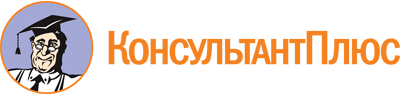 Постановление Правительства РФ от 30.04.2020 N 616
(ред. от 31.12.2020)
"Об установлении запрета на допуск промышленных товаров, происходящих из иностранных государств, для целей осуществления закупок для государственных и муниципальных нужд, а также промышленных товаров, происходящих из иностранных государств, работ (услуг), выполняемых (оказываемых) иностранными лицами, для целей осуществления закупок для нужд обороны страны и безопасности государства"Документ предоставлен КонсультантПлюс

www.consultant.ru

Дата сохранения: 12.02.2021
 Список изменяющих документов(в ред. Постановлений Правительства РФ от 04.08.2020 N 1178,от 23.12.2020 N 2241, от 31.12.2020 N 2407)КонсультантПлюс: примечание.Положения п. 3 (в ред. Постановления Правительства РФ от 31.12.2020 N 2407) не применяются к закупкам, извещения (приглашения) об осуществлении которых размещены (направлены) до 06.01.2021.Список изменяющих документов(в ред. Постановления Правительства РФ от 23.12.2020 N 2241)Код в соответствии с Общероссийским классификатором продукции по видам экономической деятельности ОК 034-2014 (КПЕС 2008)Код в соответствии с Общероссийским классификатором продукции по видам экономической деятельности ОК 034-2014 (КПЕС 2008)Наименование товара1.13.2Ткани текстильные2.13.9Изделия текстильные прочие3.14.1Одежда, кроме одежды из меха4.14.20Изделия меховые5.14.3Предметы одежды трикотажные и вязаные6.15.1Кожа дубленая и выделанная; чемоданы, сумки дамские, изделия шорно-седельные и упряжь; меха выделанные и окрашенные7.15.2Обувь8.16.21.13Плиты древесно-стружечные и аналогичные плиты из древесины или других одревесневших материалов9.16.21.14Плиты древесно-волокнистые из древесины или других одревесневших материалов10.17.12Бумага и картон11.20.30Материалы лакокрасочные и аналогичные для нанесения покрытий, полиграфические краски и мастики12.20.52Клеи13.20.59.1Фотопластинки и фотопленки; фотопленки для моментальных фотоснимков; составы химические и продукты несмешанные, используемые в фотографии14.22.11.1Шины, покрышки и камеры резиновые новые15.22.19.73Изделия из вулканизированной резины прочие, не включенные в другие группировки (только в отношении резиновых частей обуви)16.22.29.29Изделия пластмассовые прочие17.23.11Стекло листовое18.23.2Изделия огнеупорные19.23.3Материалы керамические строительные20.23.6Изделия из бетона, цемента и гипса21.23.70Камень разрезанный, обработанный и отделанный22.23.91.11Жернова, точильные камни, шлифовальные круги и аналогичные изделия без каркаса, для обработки камней, и их части, из природного камня, агломерированных природных или искусственных абразивов или керамики23.25.73.30Инструмент ручной прочий24.25.73.40Инструменты рабочие сменные для станков или для ручного инструмента (с механическим приводом или без него)25.25.73.60Инструмент прочий26.26.51.44.000Приборы и аппаратура для телекоммуникаций в части группы средств измерений "Приборы для частотных измерений" (частотомеры электронно-счетные с верхней частотой диапазона частот менее 37,5 ГГц; преобразователи частоты).Приборы и аппаратура для телекоммуникаций в части группы средств измерений "Приборы для наблюдения, измерения и исследования формы сигнала и спектра" (осциллографы цифровые (с верхней частотой полосы пропускания менее 500 МГц); анализаторы спектра (с верхней частотой диапазона частот менее 40 ГГц); анализаторы сигналов).Приборы и аппаратура для телекоммуникаций в части группы средств измерений "Приборы для измерения мощности" (ваттметры проходящей мощности (измерение средней мощности в диапазоне частот менее 18 ГГц; измерение импульсной мощности); ваттметры поглощаемой мощности (измерение средней мощности в диапазоне частот менее 18 ГГц; измерение импульсной мощности).Приборы и аппаратура для телекоммуникаций в части группы средств измерений "Приборы для измерения напряженности поля и радиопомех" (антенны измерительные с верхней частотой диапазона частот менее 37,5 ГГц).Приборы и аппаратура для телекоммуникаций в части группы средств измерений "Приборы для измерения параметров элементов и трактов с распределенными постоянными" (измерители модуля коэффициентов передачи и отражения (анализаторы цепей скалярные) с верхней частотой диапазона частот менее 37,5 ГГц; измерители комплексных коэффициентов передачи и отражения (анализаторы цепей векторные) с верхней частотой диапазона частот менее 37,5 ГГц).Приборы и аппаратура для телекоммуникаций в части группы средств измерений "Приборы для наблюдения характеристик радиоустройств" (измерители характеристик шума с верхней частотой диапазона частот менее 37,5 ГГц).Приборы и аппаратура для телекоммуникаций в части группы средств измерений "Аттенюаторы и приборы для измерения ослаблений" (приборы для измерений ослаблений с верхней частотой диапазона частот менее 37,5 ГГц).Приборы и аппаратура для телекоммуникаций в части группы средств измерений "Генераторы радиоизмерительные" (генераторы сигналов с верхней частотой диапазона частот менее 37,5 ГГц)27.27.11.3Установки генераторные электрические и вращающиеся преобразователи28.27.90.31.110Машины и оборудование электрические для пайки мягким и твердым припоем и сварки29.28.21.13.111Электропечи сопротивления30.28.22.14.125Краны грузоподъемные стрелкового типа31.28.22.14.151Краны на гусеничном ходу32.28.22.14.159Машины самоходные и тележки, оснащенные подъемным краном, прочие, не включенные в другие группировки33.28.22.15.110Автопогрузчики с вилочным захватом34.28.22.15.120Погрузчики прочие35.28.22.18.261Склады - накопители механизированные36.28.22.18.269Машины подъемные для механизации складов прочие, не включенные в другие группировки37.28.22.18.314Манипуляторы погрузочные и разгрузочные38.28.22.18.390Оборудование подъемно-транспортное и погрузочно-разгрузочное прочее, не включенное в другие группировки39.28.24.1Инструменты ручные электрические; инструменты ручные прочие с механизированным приводом40.28.24.2Части ручных инструментов с механизированным приводом41.28.25.13.111Шкафы холодильные42.28.25.13.112Камеры холодильные сборные43.28.25.13.114Витрины холодильные44.28.29.50.000Машины посудомоечные промышленного типа45.28.29.70Оборудование и инструменты неэлектрические для пайки мягким и твердым припоем или сварки, и их части; машины и аппараты для газотермического напыления46.28.30Машины и оборудование для сельского и лесного хозяйства47.28.41.1Станки для обработки металлов лазером и станки аналогичного типа; обрабатывающие центры и станки аналогичного типа48.28.41.2Станки токарные, расточные и фрезерные металлорежущие49.28.41.3Станки металлообрабатывающие прочие50.28.41.4Части и принадлежности станков для обработки металлов51.28.49.1Станки для обработки камня, дерева и аналогичных твердых материалов52.28.49.2Оправки для крепления инструмента53.28.92.21Бульдозеры и бульдозеры с поворотным отвалом54.28.92.22Грейдеры и планировщики самоходные55.28.92.24Машины трамбовочные и дорожные катки самоходные56.28.92.25.000Погрузчики фронтальные одноковшовые самоходные57.28.92.26Экскаваторы одноковшовые и ковшовые погрузчики самоходные с поворотом кабины на 360° (полноповоротные машины), кроме фронтальных одноковшовых погрузчиков58.28.92.27Экскаваторы и одноковшовые погрузчики самоходные прочие; прочие самоходные машины для добычи полезных ископаемых59.28.92.28.110Отвалы бульдозеров неповоротные60.28.92.28.120Отвалы бульдозеров поворотные61.28.92.29Автомобили-самосвалы, предназначенные для использования в условиях бездорожья62.28.92.30.110Копры и копровое оборудование для свайных работ63.28.92.30.150Машины для распределения строительного раствора или бетона64.28.92.30.160Машины для укладки гравия на дороге или аналогичных поверхностях, для поливки и пропитки поверхностей дорог битумными материалами65.28.92.30.190Машины для выемки грунта и строительства прочие, не включенные в другие группировки66.28.92.40.130Машины для смешивания и аналогичной обработки грунта, камня, руды и прочих минеральных веществ67.28.92.50.000Тракторы гусеничные68.28.93.15.110Печи хлебопекарные неэлектрические69.28.93.15.120Оборудование для промышленного приготовления или подогрева пищи70.28.93.17.110Машины для переработки мяса, овощей и теста (оборудование для механической обработки продуктов на предприятиях общественного питания)71.28.93.17.120Оборудование для производства хлебобулочных изделий72.28.99.39.190Оборудование специального назначения прочее, не включенное в другие группировки73.29.10.2Автомобили легковые74.29.10.3Средства автотранспортные для перевозки 10 или более человек75.29.10.4Средства автотранспортные грузовые76.29.10.51.000Автокраны77.29.10.52Средства транспортные для движения по снегу, автомобили для перевозки игроков в гольф и аналогичные транспортные средства, оснащенные двигателями78.29.10.59.110Средства автотранспортные для транспортирования строительных материалов79.29.10.59.120Автолесовозы80.29.10.59.130Средства транспортные для коммунального хозяйства и содержания дорог81.29.10.59.140Автомобили пожарные82.29.10.59.150Средства транспортные для аварийно-спасательных служб и полиции83.29.10.59.160Автомобили скорой медицинской помощи84.29.10.59.180Средства транспортные для обслуживания нефтяных и газовых скважин85.29.10.59.220Средства транспортные для перевозки грузов с использованием прицепа-роспуска86.29.10.59.230Средства транспортные для перевозки нефтепродуктов87.29.10.59.240Средства транспортные для перевозки пищевых жидкостей88.29.10.59.250Средства транспортные для перевозки сжиженных углеводородных газов на давление до 1,8 МПа89.29.10.59.270Средства транспортные, оснащенные подъемниками с рабочими платформами90.29.10.59.280Средства транспортные - фургоны для перевозки пищевых продуктов91.29.10.59.310Средства транспортные, оснащенные кранами-манипуляторами92.29.10.59.320Снегоочистители93.29.10.59.390Средства автотранспортные специального назначения прочие, не включенные в другие группировки94.29.20.21.110Контейнеры общего назначения (универсальные)95.29.20.21.120Контейнеры специализированные96.29.20.23.110Прицепы (полуприцепы) к легковым и грузовым автомобилям, мотоциклам, мотороллерам и квадрициклам97.29.20.23.120Прицепы-цистерны и полуприцепы-цистерны для перевозки нефтепродуктов, воды и прочих жидкостей98.29.20.23.130Прицепы и полуприцепы тракторные99.29.20.23.190Прицепы и полуприцепы прочие, не включенные в другие группировки100.30.11.21Суда круизные, суда экскурсионные и аналогичные плавучие средства для перевозки пассажиров; паромы всех типов101.30.11.22Танкеры для перевозки нефти, нефтепродуктов, химических продуктов, сжиженного газа102.30.11.23Суда рефрижераторные, кроме танкеров103.30.11.24Суда сухогрузные104.30.11.31Суда рыболовные; суда-рыбозаводы и прочие суда для переработки или консервирования рыбных продуктов105.30.11.32Буксиры и суда-толкачи106.30.11.33Земснаряды; плавучие маяки, плавучие краны; прочие суда107.30.11.40Платформы плавучие или погружные и инфраструктура108.30.11.50Конструкции плавучие прочие (включая плоты, понтоны, кессоны, дебаркадеры, буи и бакены)109.30.20.1Локомотивы железнодорожные и тендеры локомотивов110.30.20.2Вагоны железнодорожные или трамвайные пассажирские самоходные (моторные), вагоны товарные (багажные) и платформы открытые, кроме транспортных средств, предназначенных для технического обслуживания или ремонта111.30.20.3Состав подвижной прочий112.30.20.4Части железнодорожных локомотивов или трамвайных моторных вагонов или прочего подвижного состава; путевое оборудование и устройства и их части; механическое оборудование для управления движением113.30.30.31Вертолеты114.30.30.34Самолеты и прочие летательные аппараты с массой пустого снаряженного аппарата свыше 15000 кг115.30.92.10Велосипеды двухколесные и прочие, без двигателя116.31.01.1Мебель для офисов и предприятий торговли117.31.02.10Мебель кухонная118.31.03.1Матрасы119.31.09.11Мебель металлическая, не включенная в другие группировки120.31.09.12Мебель деревянная для спальни, столовой и гостиной121.31.09.13Мебель деревянная, не включенная в другие группировки122.31.09.14.110Мебель из пластмассовых материалов123.32.50.50.190Изделия медицинские, в том числе хирургические, прочие, не включенные в другие группировки (только в отношении медицинских масок)(п. 123 в ред. Постановления Правительства РФ от 23.12.2020 N 2241)(п. 123 в ред. Постановления Правительства РФ от 23.12.2020 N 2241)(п. 123 в ред. Постановления Правительства РФ от 23.12.2020 N 2241)124.32.99.11.130Аппараты дыхательные автономные(п. 124 в ред. Постановления Правительства РФ от 23.12.2020 N 2241)(п. 124 в ред. Постановления Правительства РФ от 23.12.2020 N 2241)(п. 124 в ред. Постановления Правительства РФ от 23.12.2020 N 2241)125.32.99.11.140Одежда защитная огнестойкая(п. 125 в ред. Постановления Правительства РФ от 23.12.2020 N 2241)(п. 125 в ред. Постановления Правительства РФ от 23.12.2020 N 2241)(п. 125 в ред. Постановления Правительства РФ от 23.12.2020 N 2241)126.32.99.11.160Средства защиты головы и лица (только в отношении медицинских масок)(п. 126 введен Постановлением Правительства РФ от 23.12.2020 N 2241)(п. 126 введен Постановлением Правительства РФ от 23.12.2020 N 2241)(п. 126 введен Постановлением Правительства РФ от 23.12.2020 N 2241)127.32.99.11.190Уборы головные защитные и средства защиты прочие, не включенные в другие группировки (только в отношении головных уборов из текстильных материалов)(п. 127 введен Постановлением Правительства РФ от 23.12.2020 N 2241)(п. 127 введен Постановлением Правительства РФ от 23.12.2020 N 2241)(п. 127 введен Постановлением Правительства РФ от 23.12.2020 N 2241)